Утверждаю Заведующая МБДОУ «Детский сад №3 с. Октябрьское»Тасоева Р.Г._______«ЧУДО-МАГНИТ»Подготовила воспитатель старшей группы:Черткоева А.В.с. Октябрьское 2017Цель:Создание условий, способствующих развитию у детей познавательной активности, любознательности, стремления к самостоятельному познанию и размышлению через экспериментирование; развитие у детей познавательного интереса, через знакомство с техникой проведения опытов с магнитами; сформировывать представления о магните и его свойствах(притягивает предметы из металла); развивать наблюдательность, способность сравнивать, сопоставлять, делать выводы.- актуализировать знания детей об использовании свойств магнита человеком; умение общаться со сверстниками во время проведения опытов.- знакомство с правилами безопасности при проведении опытов.Методы и приемы:Словесные: вопросы, художественное слово.Практические: физкультминутка, исследование предметов.Словарная работа: магнит, магнитные полюса, пластмасса, железный, скрепка.Оборудование: металлические и пластмассовые предметы, крупа, емкости с водой, скрепки, магниты по количеству детей.Ход занятия:Дети входят в группу.Введение в тему занятия.Воспитатель: 3дравствуйте, ребята! Я профессор Почемучкин. Я знаю, что вы очень любознательные, сообразительные, умные дети и поэтому я хочу пригласить вас в лабораторию Волшебников. А вы знаете, что делают в лаборатории?Дети: (опыты, изучают предметы, их свойства)Воспитатель: Правильно, в лаборатории делают опыты, изучают свойства предметов. «Собрались все дети в круг, Ты мой друг и я твой друг.Вместе за руки возьмемся И друг другу улыбнемся.Раз, два, три - волшебство скорей приди!»Ребята, посмотрите вокруг. Вы догадались, куда мы сейчас попали? (в лабораторию)Воспитатель: Да, мы пришли в лабораторию Волшебников. Мы познакомимся с одним предметом. И выясним, что он может принести: добро или зло, как и где его можно применить в жизни. А вот с каким, вы постарайтесь отгадать:«Этот жадный предмет все предметы хватает.Для него нормы нет, прилипанием страдает» (Магнит)Воспитатель: Вы сказали, что это магнит. Ребята, а что такое магнит?Да, это «железа маленький кусок, невзрачный, серенький брусок».Он очень много хранит в себе секретов. Если это магнит, то, какое его самое главное свойство действие?Дети: Он притягивает к себе (металл). Дети присаживаются за столы.Воспитатель: И сейчас мы разгадаем первый секрет:ОПЫТ №1 «Все ли притягивает магнит?» (На столе лежат вперемежку предметы, надо их разобрать таким образом: отложить только те предметы на поднос, которые притягивает магнит)Воспитатель: подводит к своему демонстрационному столу детей и указывает на предметы, сделанные из разных материалов (пластмассы, дерева, резины, стекла, железа).Воспитатель: К каким предметам притягивается магнит?Дети: Магнит притягивается к железным предметам.ОПЫТ №2 «Магнитные полюса».Воспитатель: У каждого из вас есть магнит. Давайте прикасаемся своим магнитом разными сторонами с магнитом своего соседа. Посмотрим, что будет.Дети: Наши магниты то соединяются, то отталкиваются друг от друга.Воспитатель: Верно. Это происходит из-за полюсов магнитов. С одной стороны магнита «северный» полюс, а с другой – «южный». Где ещё могут быть «южный» и «северный» полюсы.Дети: У нашей планеты Земля.Воспитатель: просит одного ребёнка показать на глобусе географические полюса Земли и отметить «южный» полюс красным кружочком, а «северный» – синим.Воспитатель: Скажите, ребята, наша Земля какой формы?Дети: Круглой.Воспитатель: А почему люди, предметы, дома не падают с неё?Дети: Земля притягивает к себе всё.Воспитатель: Земля, как один большой магнит, притягивает к себе всё, она обладает магнетизмом. Она имеет, помимо этих географических полюсов, ещё и магнитные полюса. Магнитные полюса не совпадают с географическими полюсами (отмечает на глобусе магнитный «северный» полюс синим прямоугольником, а «южный» – красным).У вас на столе есть магниты с обозначенными полюсами. Присоедините их друг с другом. Что вы видите? Когда магниты притягиваются, а когда отталкиваются?Дети: Когда соединяем «северным» и «южным» полюсами, то магниты притягиваются. Северные полюса отталкиваются друг от друга и южные тоже.Воспитатель: Когда мы соединяем магниты между собой разными полюсами, то наши магниты начинают дружить. А если мы их соединяем одинаковыми сторонами – полюсами, то они убегают друг от друга, не хотят дружить.ОПЫТ №3 «Магнит преграды не боится».Воспитатель: Теперь мы должны узнать, действует ли притягивающая сила магнита на металлические предметы (скрепки) через дерево, бумагу, пластмассу, стекло и воду.Дети отмечают, что действие магнита на скрепки через дерево, бумагу, пластмассу не исчезает.Воспитатель: «А сейчас маленько отдохнем и опять опыты начнем»Разминка в кругу Игра с мячом «Притягивает - не притягивает»Дети садятся за столыВоспитатель: Я предлагаю провести следующее испытаниеОПЫТ 4 «Не замочи рук»(У каждого ребенка стакан с водой. Ребенок опускает скрепку в стакан с водой и по внешней стороне стакана снизу вверх ведет магнит. Скрепка «тянется» за магнитом)Дети отмечают, что действие магнита на скрепки через стекло и в воде не исчезает.Воспитатель: как можно быстро достать металлические предметы из крупы?Дети говорят свои предположения.ОПЫТ 5 «Поможем Золушке перебрать крупу»(На тарелочках гречка, внутри скрепки, кнопки, гаечки. С помощью магнита все из гречки убираем»Воспитатель:Ребята, а как вы думаете, где люди используются магниты? Люди используют магниты: с помощью магнита удобно удерживать инструменты; легко и быстро собрать рассыпавшиеся иголки, кнопки. Так же делают из природного камня магнита украшения: серьги, браслеты, кольца, бусы. Используют в медицине при обследовании и лечении. В игрушках, конструкторах.Воспитатель: Как вы думаете, мои юные учёные, мы справились с заданием?Дети: Да!Воспитатель: А какое у нас было задание сегодня? (узнать добро или зло приносит магнит)Воспитатель: С помощью опытов мы многое узнали про магнит.Итог занятия1. Магнит притягивает железо.2. Магнит имеет северный и южный полюс, которые притягиваются и отталкиваются.2. Магнит действует сквозь бумагу, пластмасс.3. Магнит действует сквозь воду и стекло.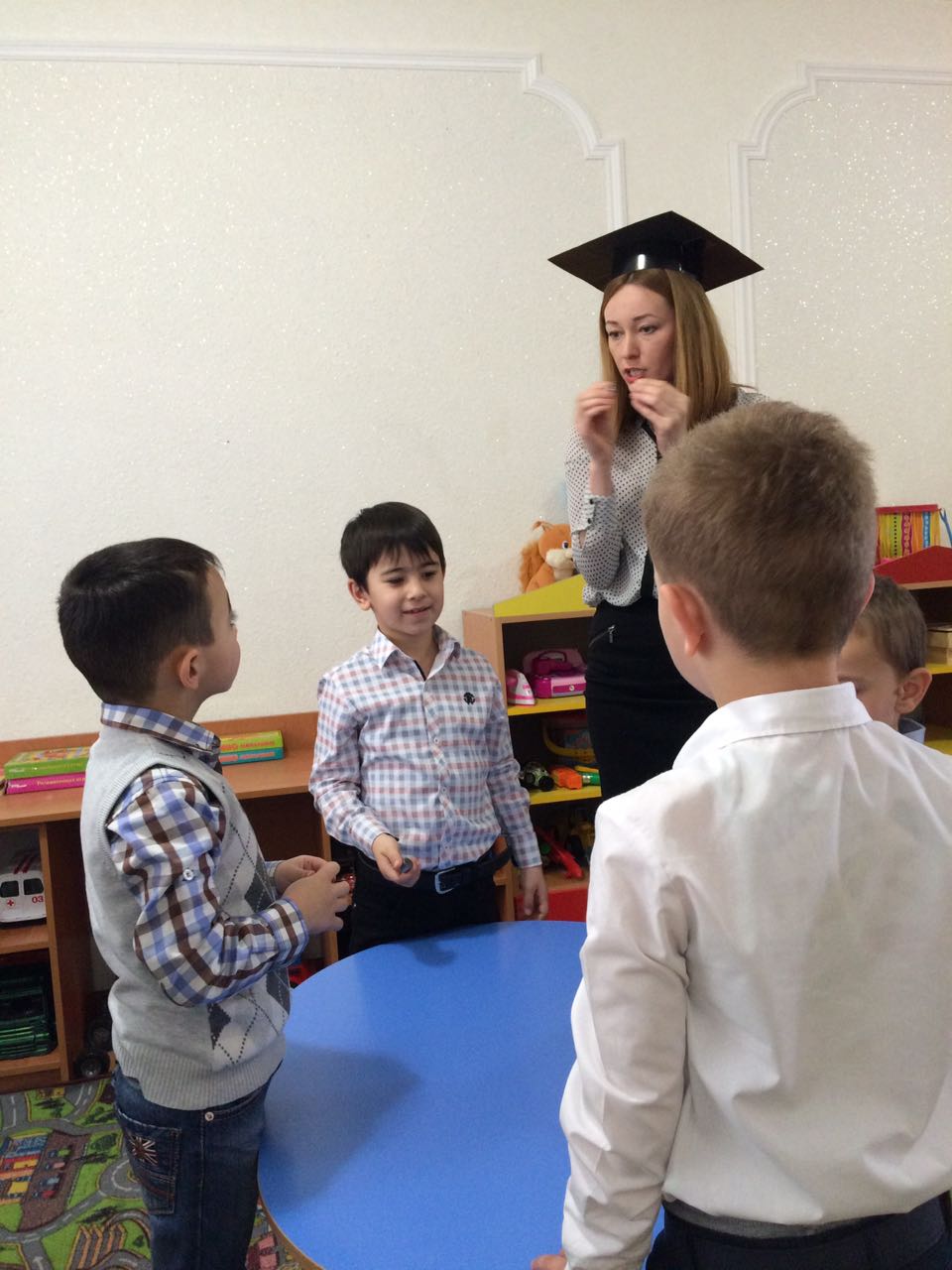 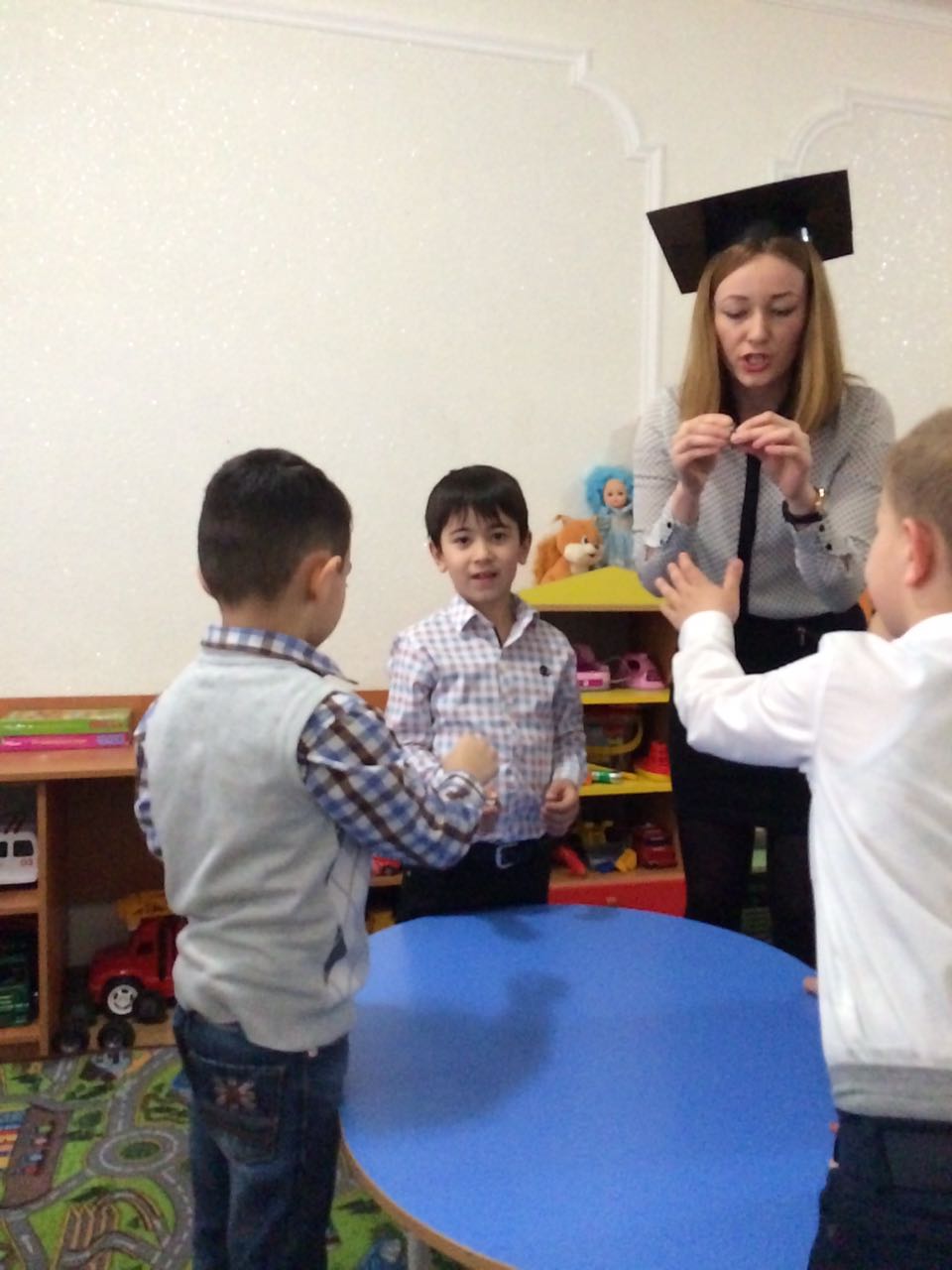 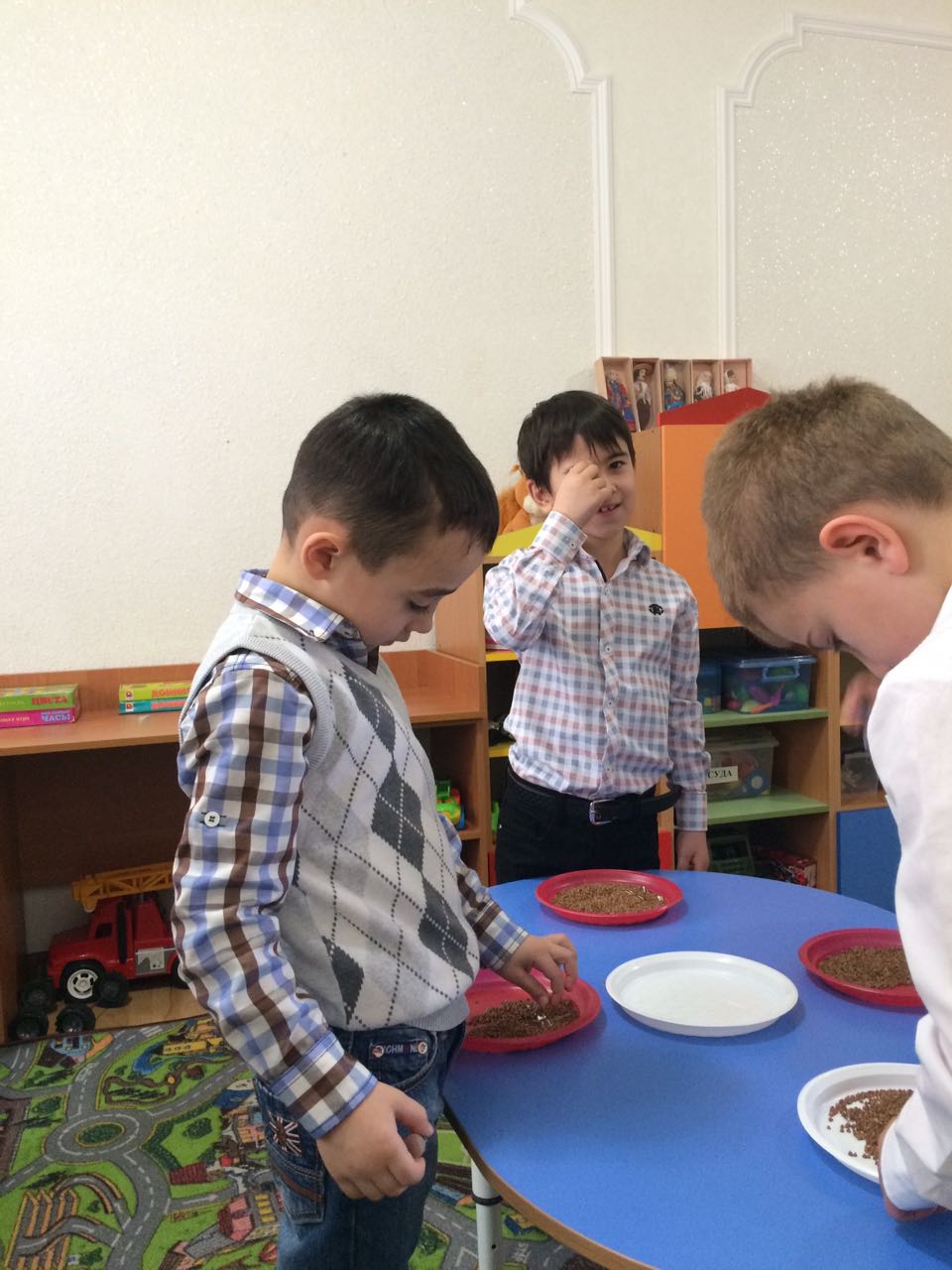 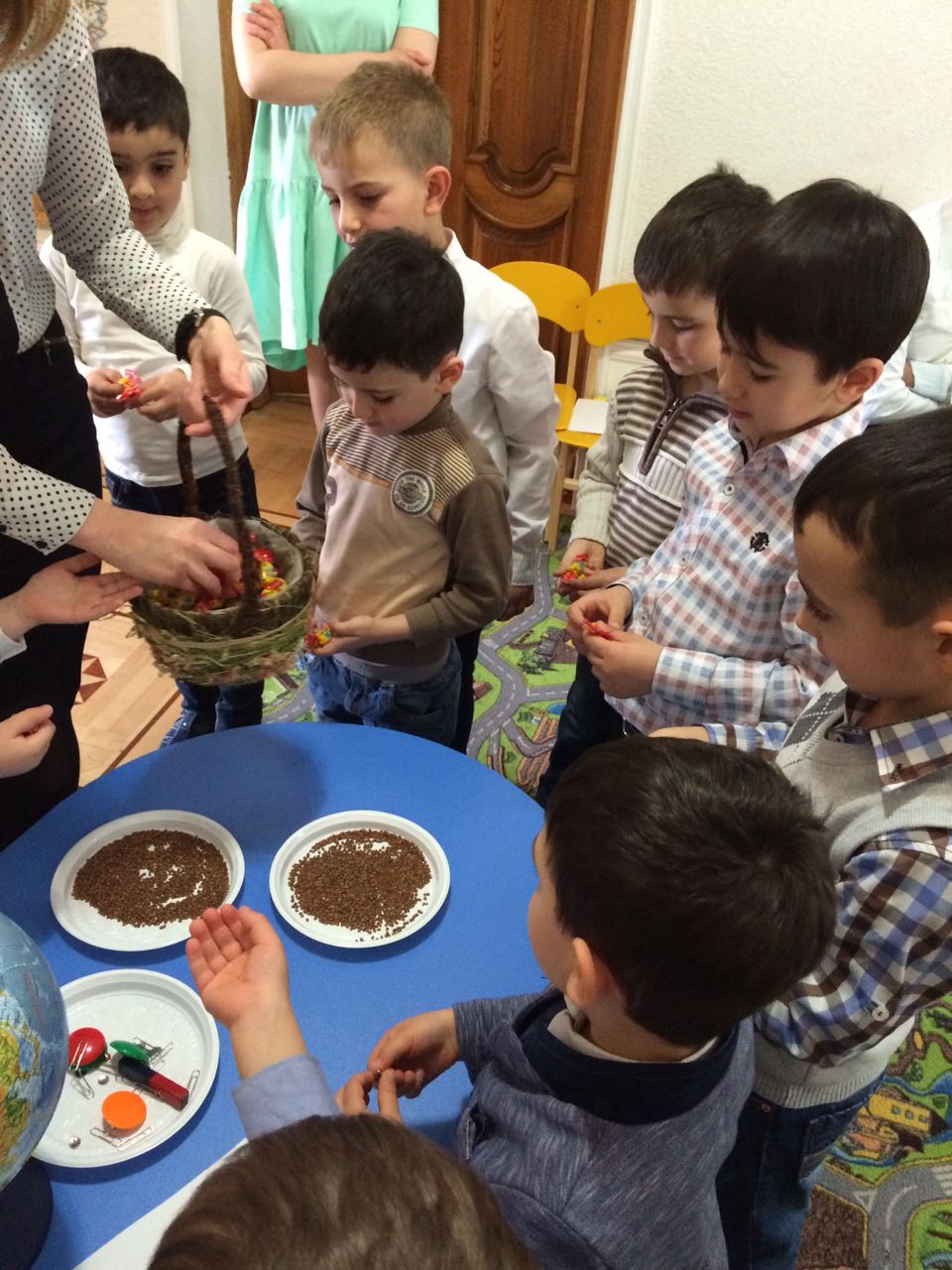 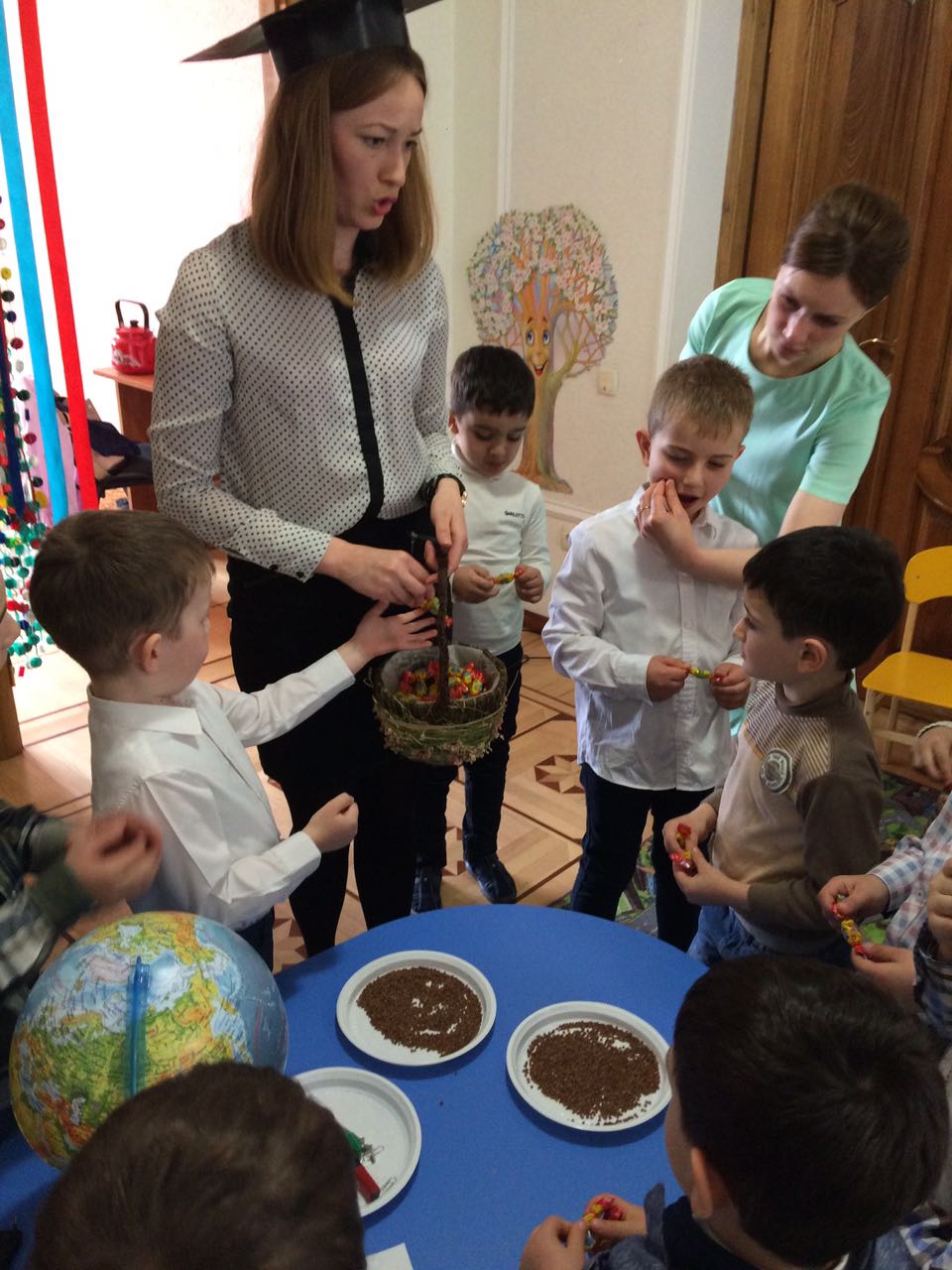 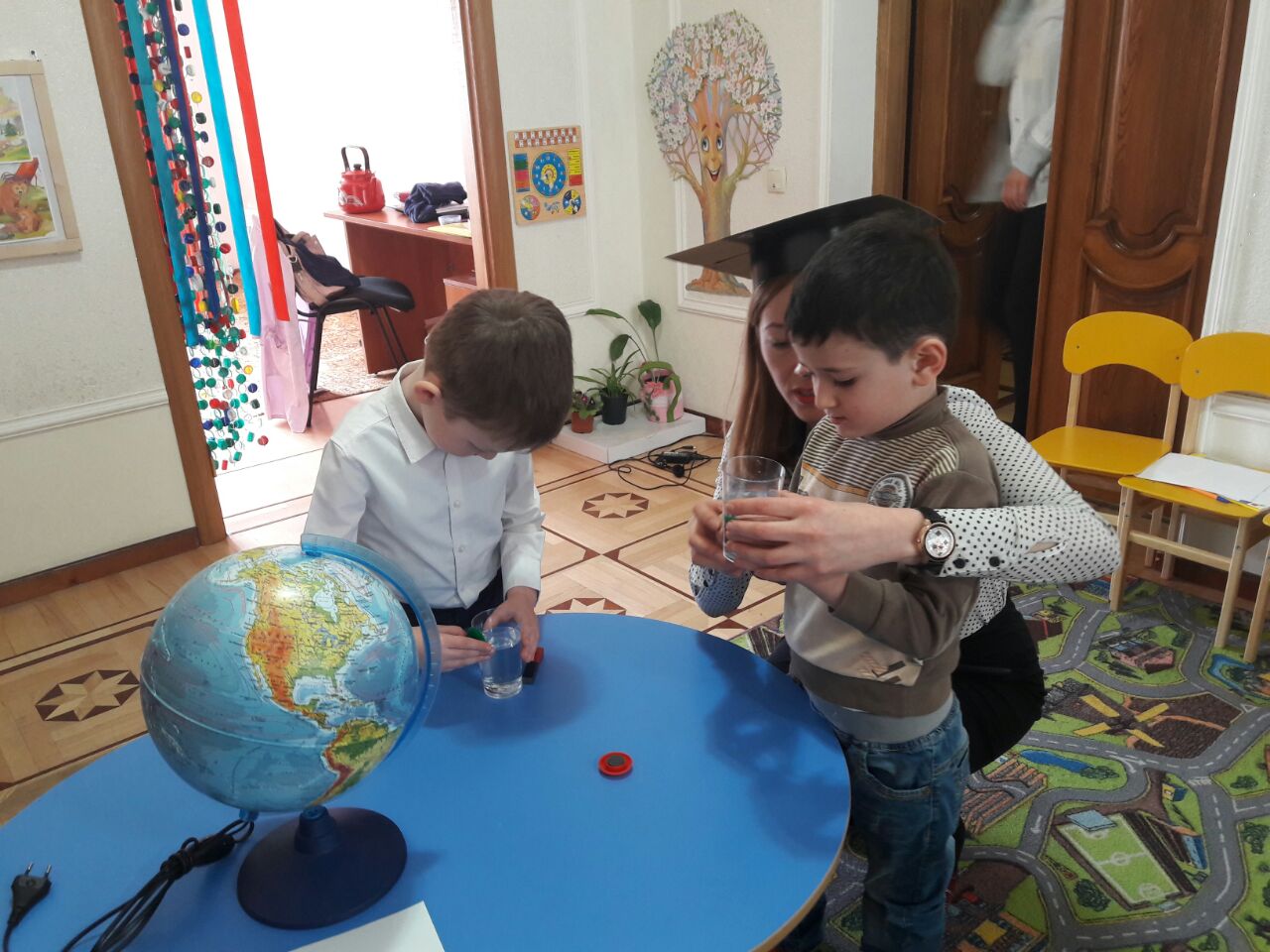 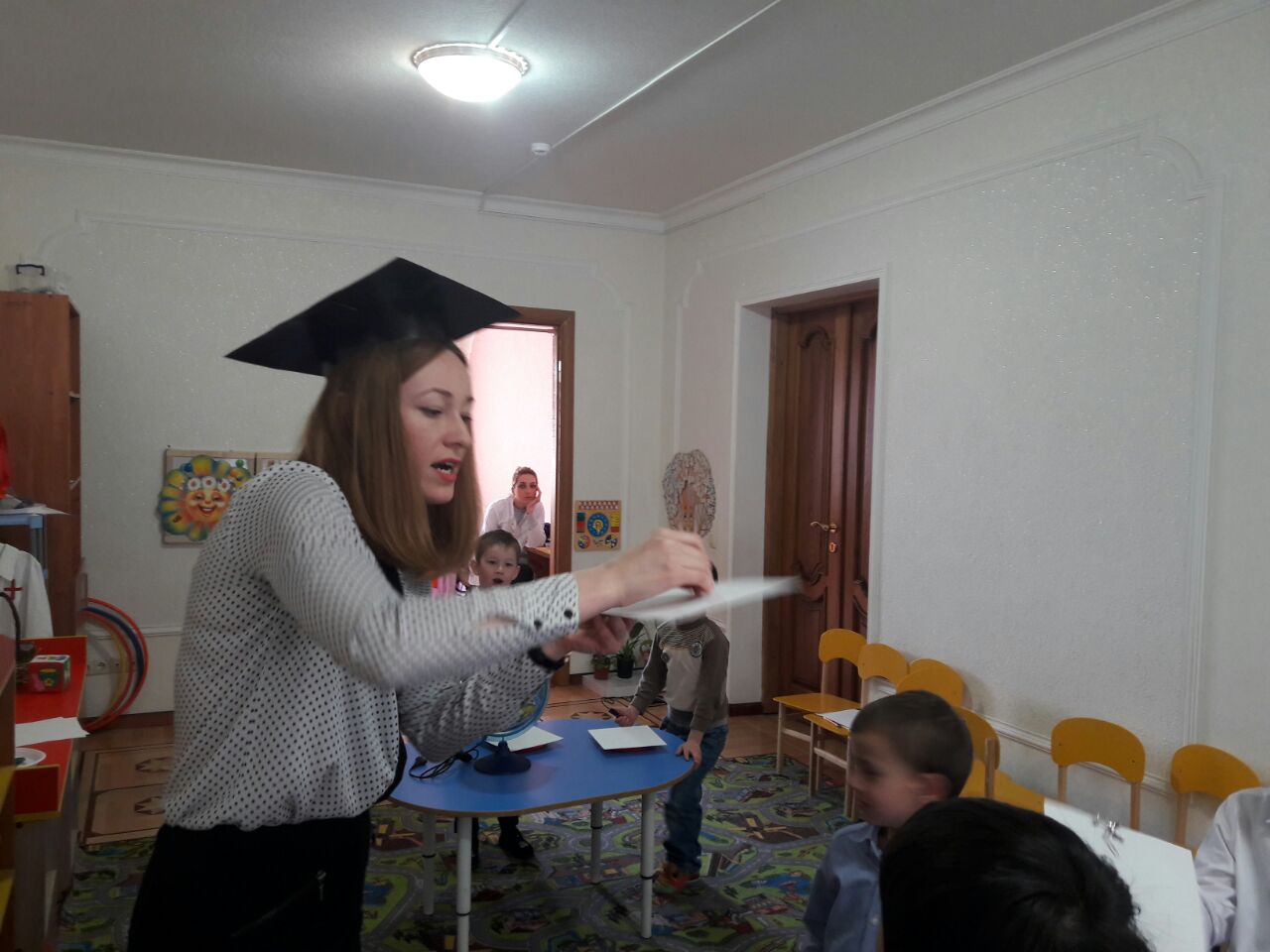 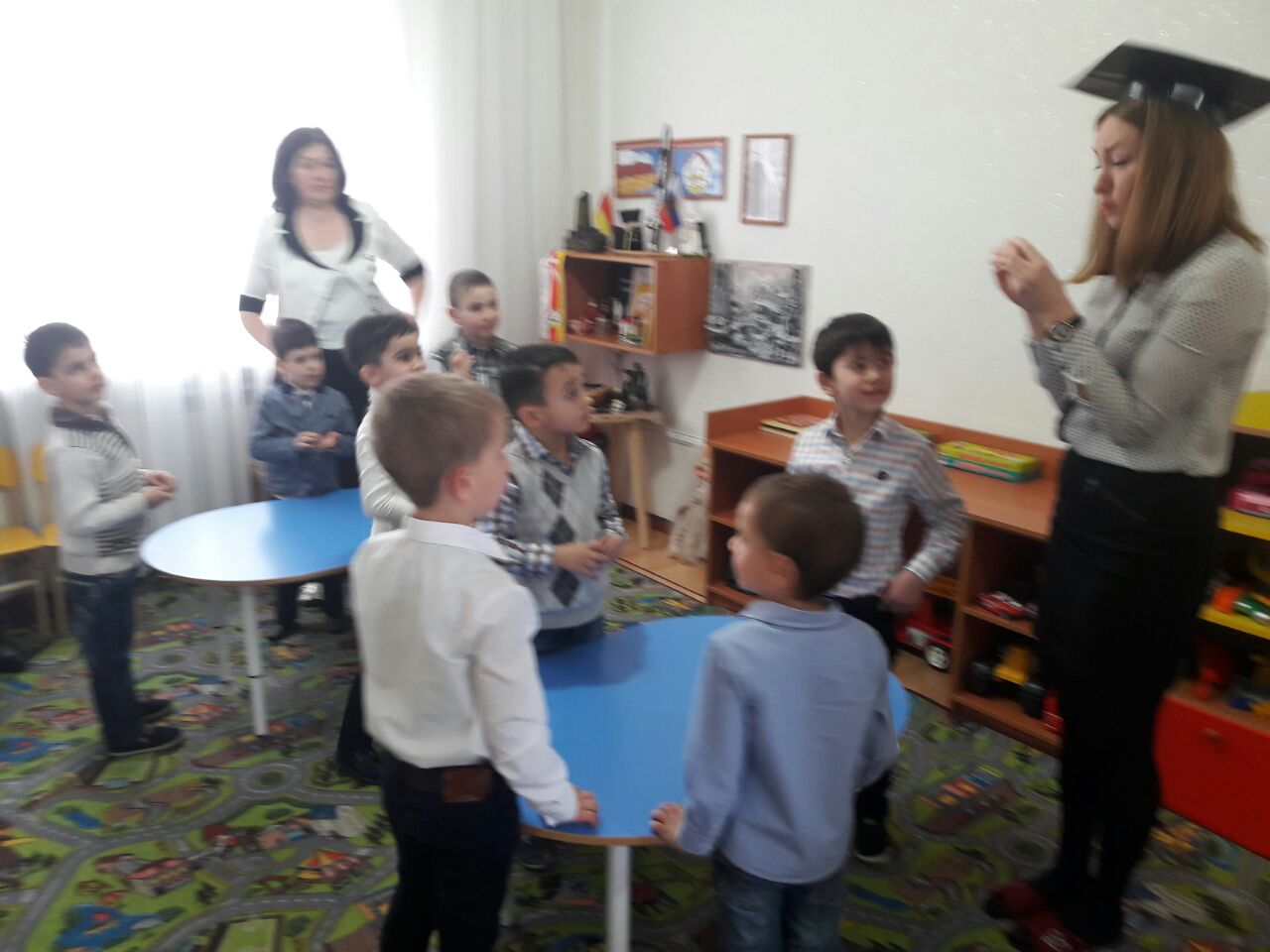 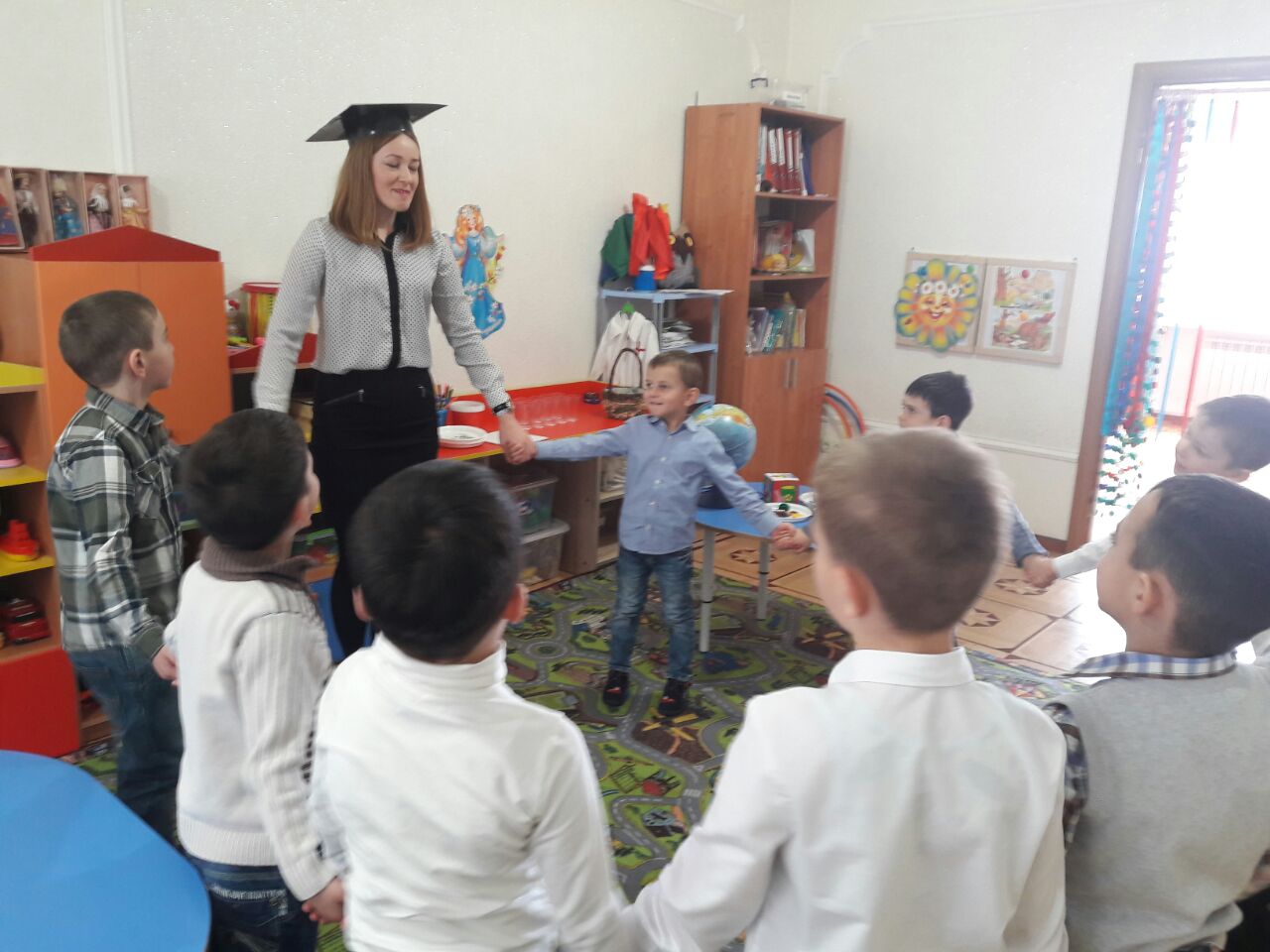 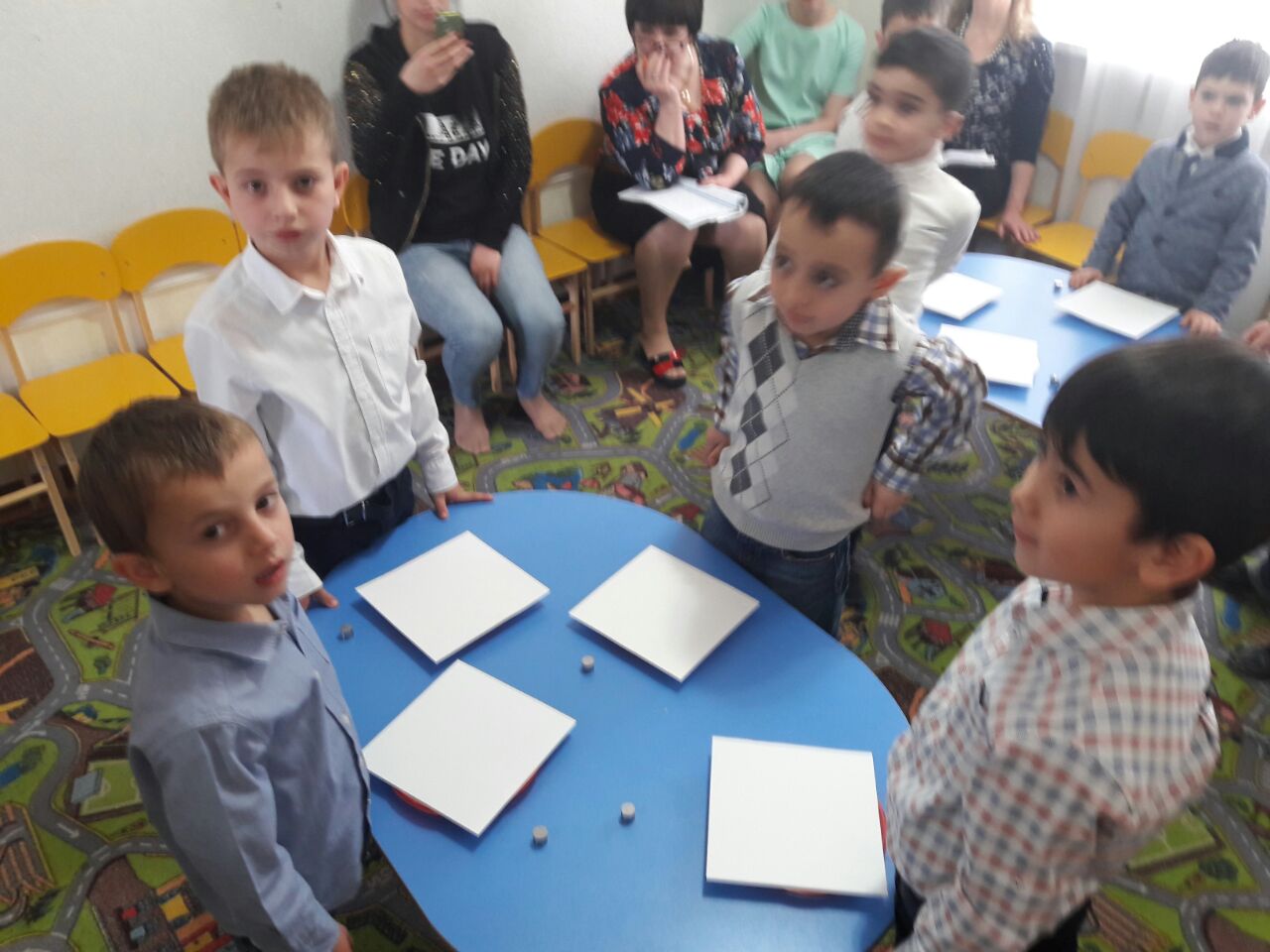 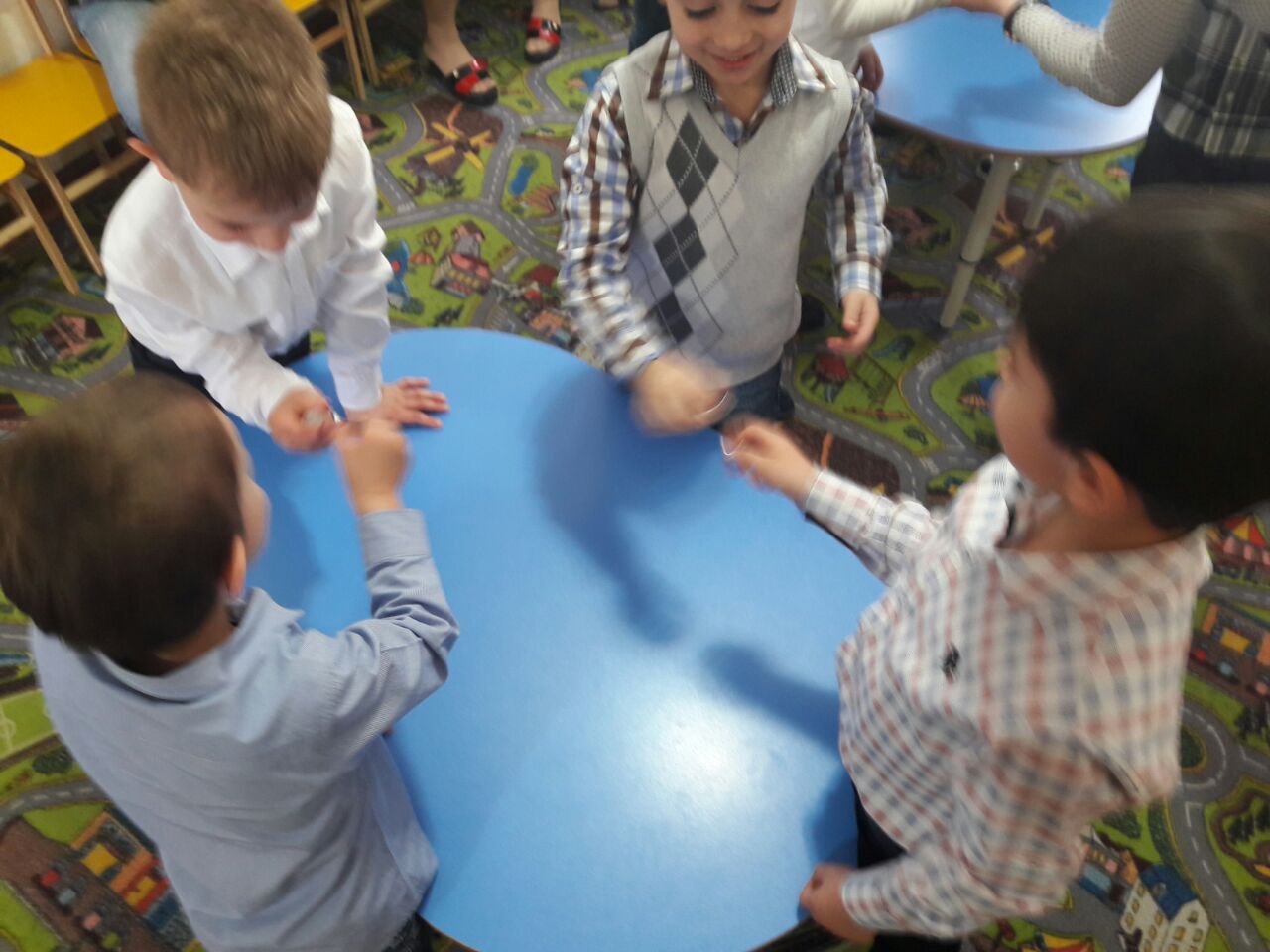 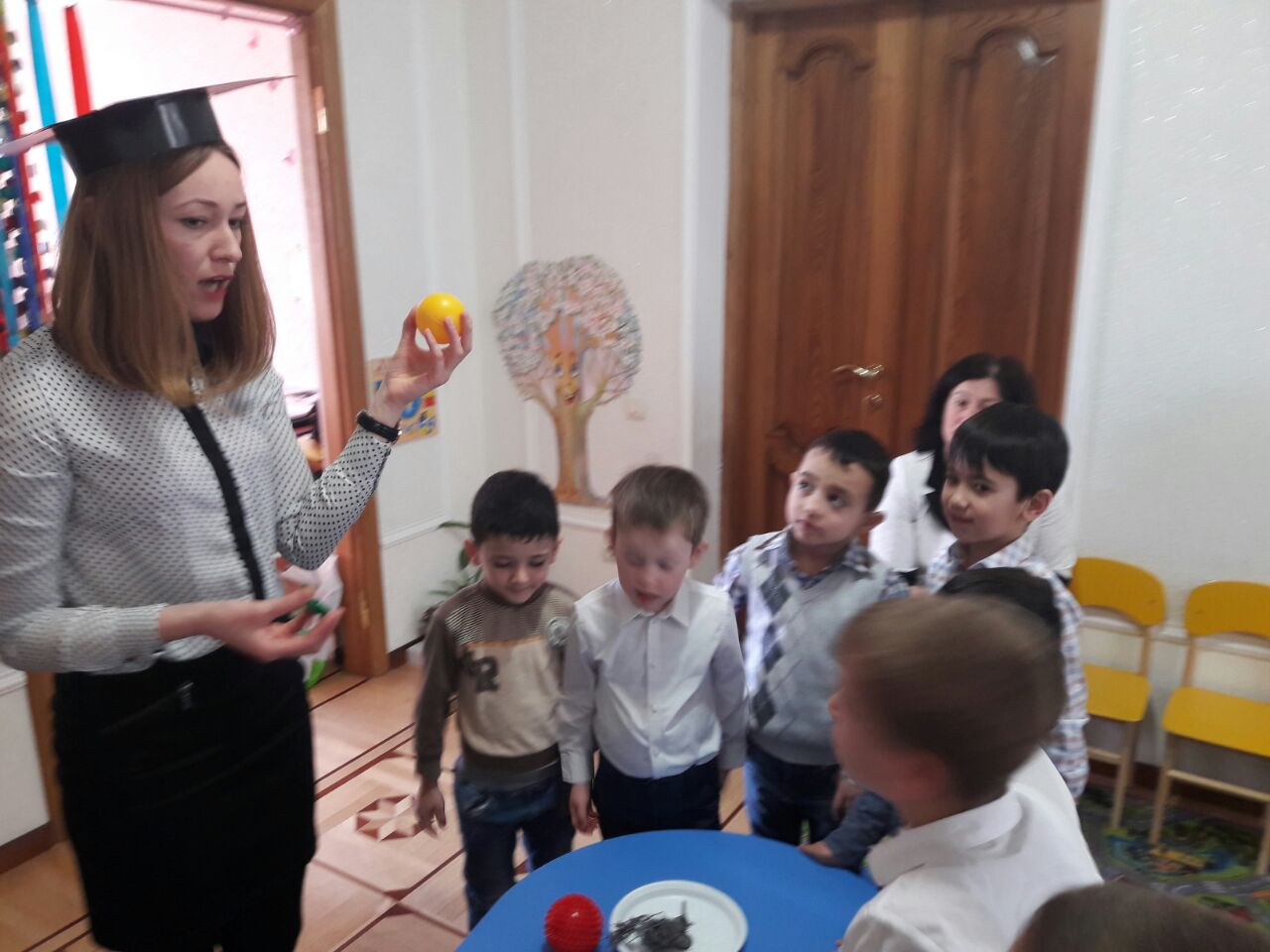 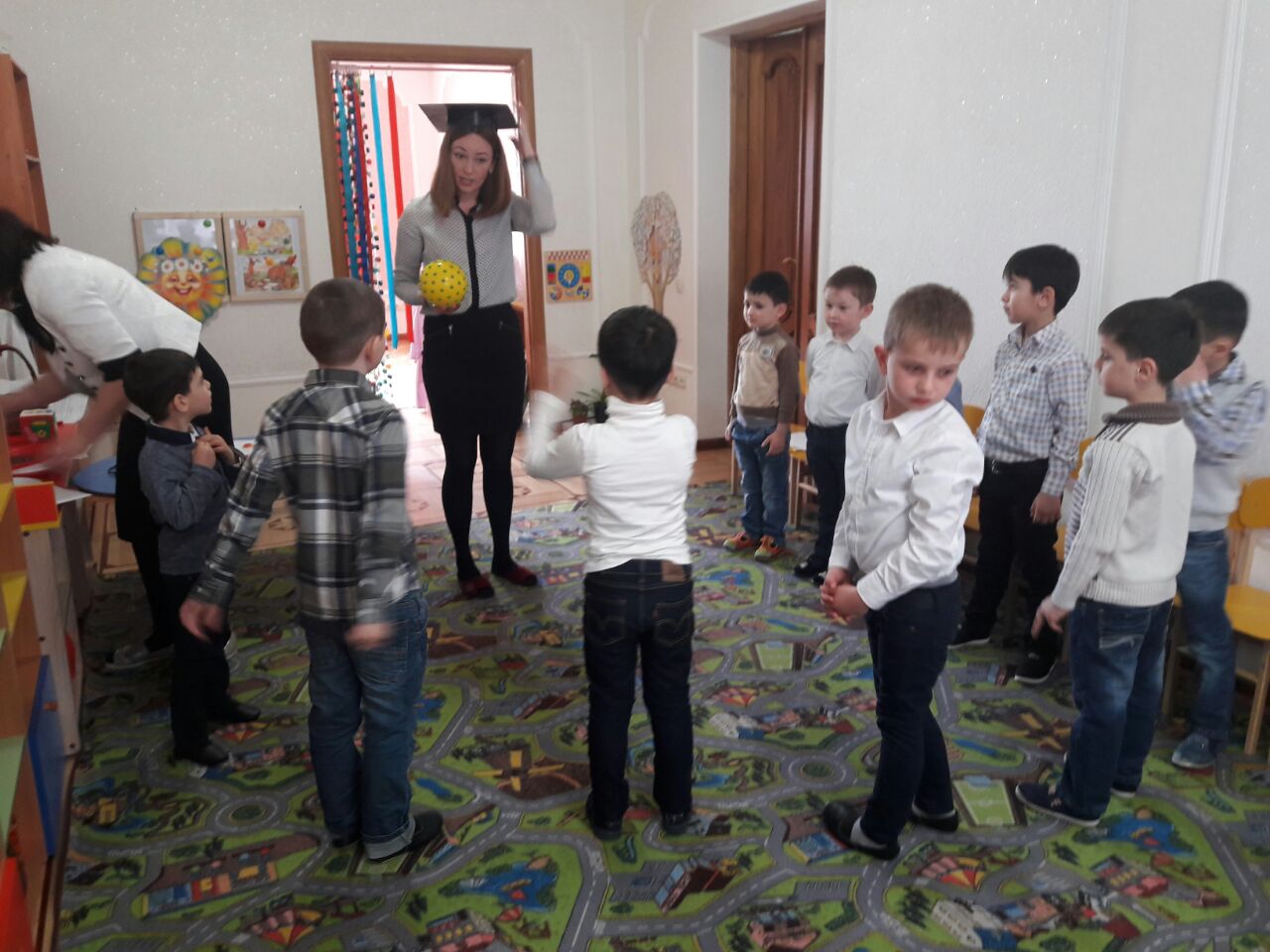 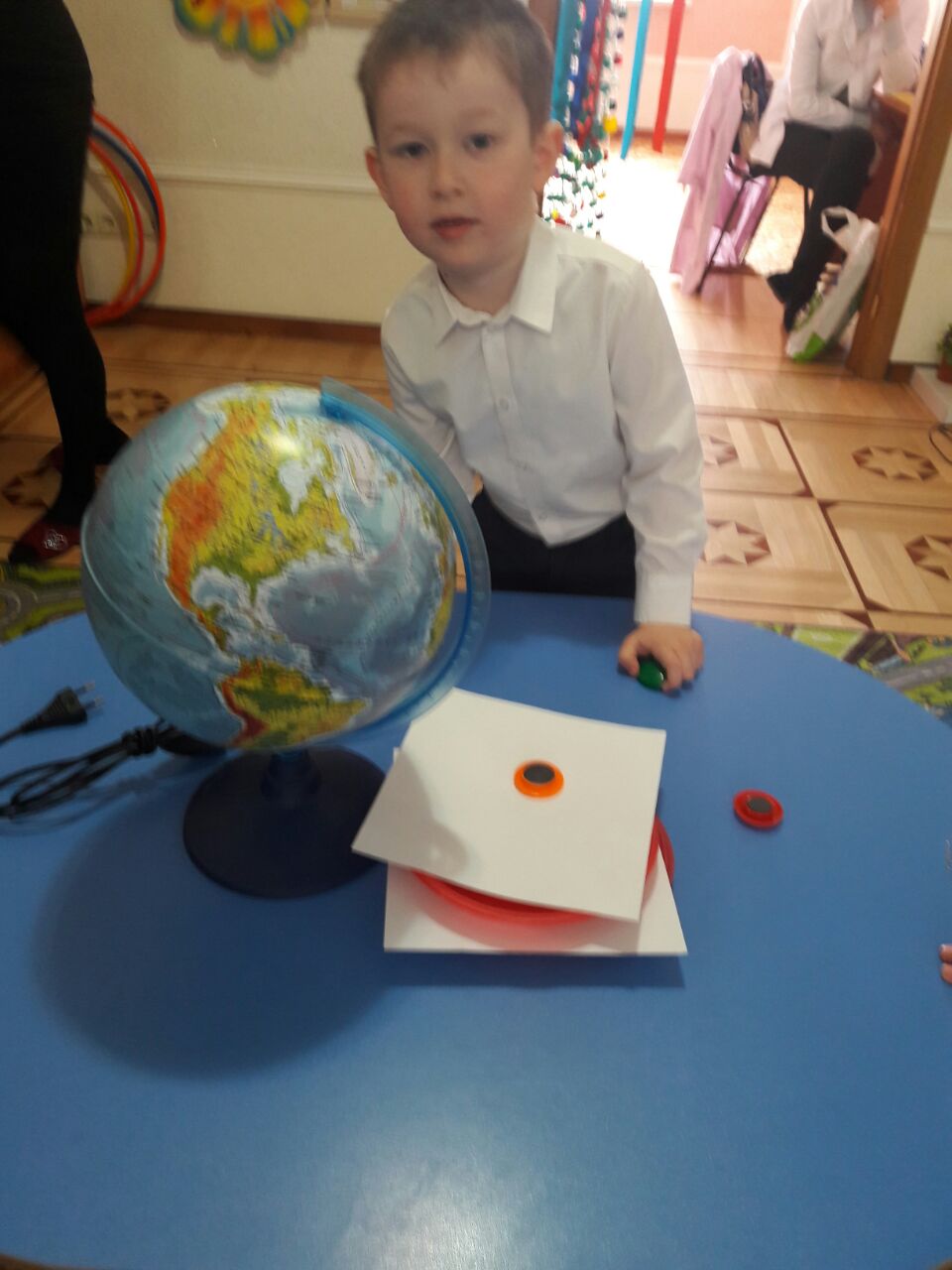 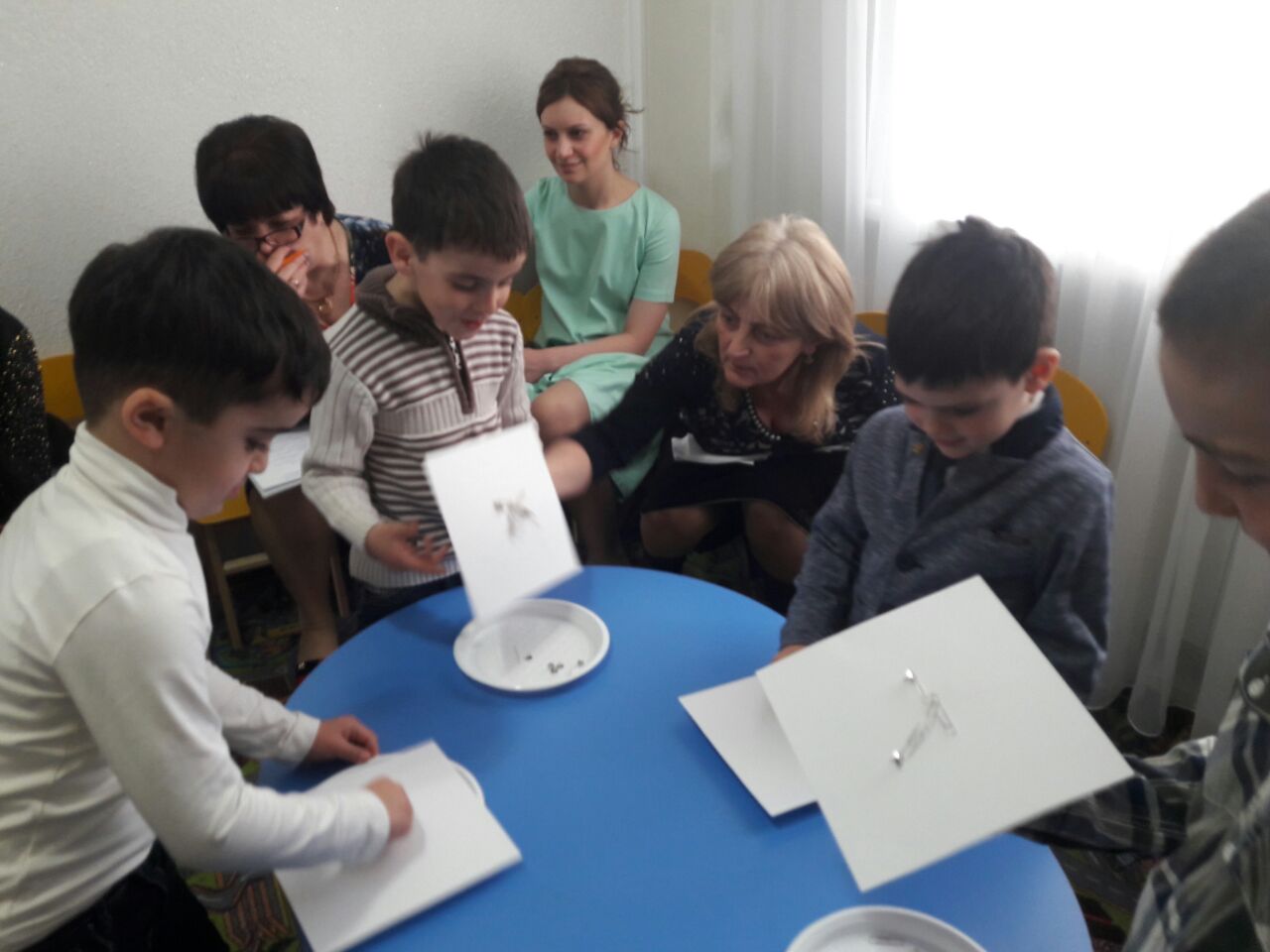 